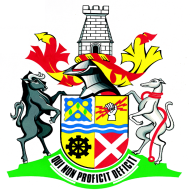 OFFICE OF THE MUNICIPAL MANAGERThe Newcastle Municipality hereby invites quotations for the below – mentioned requirement, subject to Council’s Supply Chain Management Policy:Bid No A186-2014-15: Provision of Accommodation and Conference Facility around Johannesburg AreaThe following conditions will apply:Price(s) quoted must be firm and must be inclusive of VAT.An original Valid Tax Clearance Certificate must be submitted with the tender on or before the closing time and date of the tender.A certified copy of the company registration certificate must be submitted with the tender on or before the closing time and date of the Tender.A Joint Venture Agreement, where applicable, which has been properly signed by all parties must be submitted.The tender must comply with the requirements of the tender and technical specifications.No contract shall be concluded with any bidder whose tax matters are not in order, prior to the award of a bid SARS must have certified that the tax matters of the preferred bidder are in order.The bid will be evaluated in terms of the 80/20 preference point system as prescribed in the Preferential Procurement Policy Framework Act (No 5 of 2000) ELIGEBILITY Tenderer must be the owner or lease of the conference and accommodation facility to be providedA minimum of 4 star accommodation facility with secured parking for +75 delegates not sharing Conference facility must accommodate +75 delegates Conference facility must be within a walking distance from accommodation of delegatesConference facility seating arrangement must U shape or have a flexibility for U shape seatingTenderer must submit full details of the facility proposed to be provided. Tenderer must have successfully hosted a conference, of a similar nature and sizeBoth facilities should have an emergency power supply system The quotations will be adjudicated in terms of the Preferential Procurement Policy Framework Act, 5/2000 and other applicable legislations. The Council reserves the right to accept all, some, or none of the tenders submitted, either wholly or in part and it is not obliged to accept the lowest tender.Closing date:  04 February 2015	        	              Time: 12h00Procurement enquiries: Mr S. Nyoka			  Contact details: 072 732 7294Technical enquiries: Mr. T Mhlanga		              Contact details: 034 328 2050Due to time constrains quotations may be send to Thandile.ngcongo@newcastle.gov.za or faxed to 034 328 7641.   K. MasangeMunicipal ManagerMunicipal OfficesPrivate Bag X6621Newcastle2940SCOPE OF WORKTo provide conference facilities and 4 Star Accommodation Services for Newcastle Municipal delegates around Johannesburg Area.  Accommodation must be a walking distance to the Conference Centre.ACCOMMODATION REQUIREMENTSA minimum of 4 star accommodation for 75 delegates.Provide single room for each delegateCONFERENCE CENTREFull Day Conference Package PER PERSON - INCLUSIVE OF LUNCHFully air-conditioned Conference RoomMid-morning tea & eatsLunch Afternoon tea & eatsStandard EquipmentBottled water / iced water and mintsWriting conference pad, pen and tent cardSecured ParkingFlipchart incl. Paper and markersData Projector & ScreenTV and DVD PlayerLecternPA Sound SystemConference RequirementsDates                 :           23 TO 25 FEBRUARY 2015Delegates         :           75 PAXSeating              :           U shape Times                  :           08h00 to 20h00Equipment        :           Standard SCHEDULE OF ACTIVITIESThe costing for the project should be by way of a breakdown of costs of specific activities.No. of DelegatesRequirements22 FEBRUARY 201575Single Accommodation Bed and Breakfast75Tourism levy on Accommodation (if any)75Dinner 7502 x soft drink pp during dinner23 FEBRUARY 201575Single Accommodation Bed and Breakfast75Tourism levy on Accommodation (if any)75Dinner 7502 x soft drink pp during dinner 75FULL Day conference package 7502 x soft drink pp during Lunch 24 FEBRUARY 201575Single Accommodation Bed and Breakfast75Tourism levy on Accommodation (if any)75Dinner7502 x soft drink pp during dinner75FULL Day conference package7502 x soft drink pp during Lunch 25 FEBRUARY 201575Single Accommodation Bed and Breakfast75Tourism levy on Accommodation (if any)75BRAAI / Dinner7502 x soft drink pp during dinner75FULL Day conference package 7502 x soft drink pp during Lunch 26 FEBRUARY 2015Delegates depart after breakfast